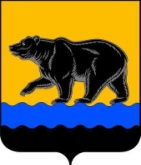 АДМИНИСТРАЦИЯ ГОРОДА НЕФТЕЮГАНСКАПОСТАНОВЛЕНИЕ13.08.2018										      № 121-нпг.НефтеюганскО внесении изменения в постановление администрации города Нефтеюганска от 26.07.2018 № 111-нп «Об утверждении Порядка принятия решений о разработке муниципальных программ города Нефтеюганска, их формирования и реализации»В целях приведения муниципального правового акта в соответствие с законодательством Российской Федерации администрация города Нефтеюганска постановляет:1.Внести изменение в постановление администрации города Нефтеюганска от 26.07.2018 № 111-нп «Об утверждении Порядка принятия решений о разработке муниципальных программ города Нефтеюганска, их формирования и реализации», а именно:1.1.Пункт 5 постановления изложить в следующей редакции:«5.Постановление вступает в силу с 01.01.2019 и распространяет свое действие на правоотношения, связанные с формированием проекта бюджета города Нефтеюганска на 2019 год и плановый период 2020 и 2021 годов.».2.Обнародовать (опубликовать) постановление в газете «Здравствуйте, нефтеюганцы!».3.Департаменту по делам администрации города (Нечаева С.И.) разместить постановление на официальном сайте органов местного самоуправления города Нефтеюганска в сети Интернет.	4.Постановление вступает в силу после его официального опубликования.Глава города Нефтеюганска 							С.Ю.Дегтярев